НАЦІОНАЛЬНА ШКОЛА СУДДІВ УКРАЇНИТренінг «ПСИХОЛОГІЧНА АДАПТАЦІЯ ДО СУДДІВСЬКОЇ ДІЯЛЬНОСТІ»(1 денний тренінг)Мета тренінгу: Підвищити рівень професійно-психологічної готовності кандидатів на посаду судді для забезпечення більш ефективної адаптації до суддівської діяльності.Навчальні цілі тренінгу:По завершенню тренінгу учасники зможуть:ознайомитися із сутністю та психологічними особливостями процесу професійно-психологічної адаптації до суддівської діяльності;підвищити рівень професійного самовизначення та самоусвідомлення себе в ролі судді;усвідомити необхідні напрямки професійно-особистісного самовдосконалення;відпрацювати навички рольової поведінки та конструктивної міжособистісної взаємодії у судовому процесі;відпрацювати навички протистояння психологічному впливу та конструктивного вирішення конфлікту;ознайомитися із сутністю та психологічними особливостями процесу професійного вигорання, шляхів профілактики професійного вигорання у суддівській діяльності;відпрацювати навички деяких засобів саморегуляції емоційних станів. МОДУЛЬ І. ВІДКРИТТЯ ТРЕНІНГУ10:00–10:20   Відкриття тренінгу. Вступне слово. Інформування учасників про мету,       (20 хв.)      завдання та кінцевий результат тренінгу. Прийняття правил роботи.10:20-10:50   Самопрезентація учасників та з’ясування їх очікувань.    (30 хв.)		Мозковий штурм «Пісочний годинник»Мета: познайомитися через самопрезентацію, мотивувати до активної участі у роботі, актуалізувати проблематику тренінгу та оцінити рівень інформованості.МОДУЛЬ ІІ. ПСИХОЛОГІЧНІ ОСОБЛИВОСТІ СУДДІВСЬКОЇ ДІЯЛЬНОСТІМета: з’ясувати професійні установки учасників, сприяти прийняттю цілей і завдань майбутньої професійної діяльності та розвитку професійної ідентичності, активізувати індивідуальні спонукання до самопізнання й  самоідентифікації себе у ролі судді. 10:50–11:10   Практичне завдання № 1 «Мрії дитинства»   (20 хв.)	  Мета: створення  невимушеної дружньої атмосфери та активізація у слухачів	  індивідуальних спонукань до самопізнання й  самоідентифікації себе у ролі судді.11:10-11:20  Міні-лекція 1 з презентацією    (10 хв.)	«Психологічні особливості суддівської діяльності»11:20–11:30 Перерва   (10 хв.)11:30-12:00  Практичне завдання № 2 «Словесний портрет»    (30хв.)      Мета: сприяти розвитку в кандидатів навичок самоусвідомлення, саморефлексії,	усвідомлення впливу зовнішніх елементів іміджу на враження оточення.12:00-12:20 Міні-лекція 2 з презентацією     (20 хв.)   «Суддівська мантія та образ судді»12:20-12:40  Практичне завдання № 3 «Самопрезентація судді»    (20 хв.)  12:40-12:50  Міні-лекції 2 з презентацією      (10 хв.)    «Суддівська мантія та образ судді» (продовження)12:50-13:30  Обід      (40 хв.)Модуль ІІІ. КОМУНІКАТИВНА КОМПЕТЕНТНІСТЬ ТА ОСНОВИ УПРАВЛІННЯ КОНФЛІКТОМ	Мета: отримати «в руки» прикладні інструменти комунікації, розвинути комунікативну гнучкість і внутрішню свободу, відпрацювати навички рольової поведінки  та конструктивної міжособистісної взаємодії у судовому процесі, протистояння психологічному впливу,  конструктивного вирішення конфлікту.13:30-13:40   Міні-лекція 3 з презентацією   (10 хв.)		«Комунікативна компетентність судді»13:40-13:45   Демонстрація відеоролику “Психологічний аспект спілкування   з учасниками судового процесу”    (5 хв.)13:45-14:00   Обговорення відеоролику “Психологічний аспект спілкування   з учасниками судового процесу”    (15 хв.)14:00-14:30   Практичне завдання № 4 «Рольова гра»   (30 хв.)	Мета: потренуватися в здійсненні впливу з партнерської позиції, подолати                         внутрішні бар'єри, що знижують вашу ефективність в комунікації, вивчити свій                         особистий стиль комунікації та підвищити його ефективність. 14:30-14:50   Міні-лекція 4 з презентацією    (20 хв.)		«Основи управління конфліктом»14:50-15:00	  Перерва    (10 хв.)15:00-15:20   Мозковий штурм: «Керування конфліктом»    (20 хв.)       Мета: навчитися краще розуміти емоції, потреби, цінності та мотиви іншої                       людини, розвинути спостережливість до «мови тіла» і вміння її розуміти.Модуль ІV. ПСИХОЛОГІЧНІ ЗАСАДИ ПРОФІЛАКТИКИПРОФЕСІЙНОГО ВИГОРАННЯ СУДДІВМета: на початковому рівні сформувати у слухачів потребу в застосуванні превентивних заходів психологічного захисту від негативних психогенних чинників; шляхом практичного відпрацювання набути первинні навички з протидії СПВ, отримати знання про емоційно-вольову саморегуляцію.15:20-15:40   Міні-лекція 5 з презентацією    (20 хв.)     «Психологічні засади профілактики професійного вигорання суддів»15:40-16:00    Практичне завдання № 5 «Контроль та регуляція дихання»    (20 хв.)       Мета: Формування навичок саморегуляції для профілактики професійного                        вигорання та деформації судді.16:00-16:15    Продовження мозкового штурму  «Пісочний годинник»      (15 хв.)		Мета: Отримання зворотного зв’язку та підведення підсумків тренінгу.16:15-16:20   Підведення підсумків тренінгу     (5 хв.)	   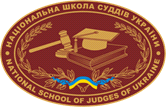 